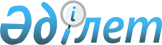 О переименовании некоторых улиц села Журын Журынского сельского округа Мугалжарского районаРешение акима Журынского сельского округа Мугалжарского района Актюбинской области от 6 мая 2021 года № 8. Зарегистрировано Департаментом юстиции Актюбинской области 6 мая 2021 года № 8292
      В соответствии со статьей 35 Закона Республики Казахстан "О местном государственном управлении и самоуправлении в Республике Казахстан", статьей 14 Закона Республики Казахстан "Об административно-территориальном устройстве Республики Казахстан", на основании заключения областной ономастической комиссии при акимате Актюбинской области от 26 марта 2021 года № 1 и с учетом мнения населения села Журын, аким Журынского сельского округа РЕШИЛ:
      1. Переименовать следующие улицы села Журын Журынского сельского округа:
      улицу "Мир" – на улицу "Наурызбек Дүзбаев";
      переулок "Клуб" - на улицу "Диірмен".
      2. Государственному учреждению "Аппарат акима Журынского сельского округа Мугалжарского района" в установленном законодательством порядке обеспечить:
      1) государственную регистрацию настоящего решения в Департаменте юстиции Актюбинской области;
      2) размещение настоящего решения на интернет-ресурсе акимата Мугалжарского района после его официального опубликования.
      3. Настоящее решение вводится в действие по истечении десяти календарных дней после дня его первого официального опубликования.
					© 2012. РГП на ПХВ «Институт законодательства и правовой информации Республики Казахстан» Министерства юстиции Республики Казахстан
				
      Аким Журынского сельского округа 

Р. Үргенішбаев
